Biopsi ry:n hallituksen kokous 12/2020  Arvo, 10.8.2020 kello 15.00 ’Läsnä: Lauri Ryyppö, Noora Salokorpi, Lyydia Saari, Henna Urhonen, Iina Koivisto, Antti Kiviaho, Frans Ek, Iida Salonen, Ella Lampela, Sini Saarimaa, Kaisla WallsLisäksi: Rosa KorhonenASIALISTA   Kokouksen avaus   Puheenjohtaja avasi kokouksen kellon ollessa ajassa 15:07.Kokouksen toteaminen lailliseksi ja päätösvaltaiseksi    Kokous todettiin lailliseksi ja päätösvaltaiseksi.Kokouksen järjestäytyminen   Ääntenlaskijoiden ja pöytäkirjantarkastajien valinta  Ääntenlaskijoiksi ja pöytäkirjantarkastajiksi valittiin Antti Kiviaho ja Henna Urhonen.Esityslistan hyväksyminen työjärjestykseksiHyväksyttiin esityslista työjärjestykseksi sellaisenaan.Ilmoitusasiat  Arvon Juvenes-ravintola aukeaa 17.8.Kandifuksit saapuvat 17.8. ja maisterifuksit 18.8.Tuutoriläystäkkeet saatiin vihdoin matkaan, myöhästyminen johtui hakijapalvelun ongelmista.Pyritään pitämään kokoukset tehokkaina ja tuodaan esille vain päätöksentekoa tai keskustelua vaativat asiat.Lauri ja Henna tekevät kyselyn hallitukselle ja vastaaville kevään aikana tehdyistä hommista sekä tulevista syksyn hommista. Lisäksi he kyselevät yleisestä fiiliksestä hallitus- tai vastaavatehtäviin.Raha-asiat  Varallisuus Biopsin pankkitilin saldo on 13 197,14 euroa.Hyväksyttävät  Korvattavat Tapahtumat    Menneet  Biopsi goes Mökki 7.8. Tapahtuma meni pääpiirteittäin hyvin, saunamökin lautojen siivouksesta tuli palautetta. Mökkeilijät tulevat maksamaan siivouslaskun, mutta pyydetään siivoustyöstä siivoojan lasku. Lasku tulee kulkemaan Biopsin kautta, ja summa peritään osallistujilta muun maksun yhteydessä.Tulevat Aloitussauna 18.8. Lauriin on oltu yhteydessä, että tapahtuman tulisi olla kaikille opiskelijoille avoin, jotta kaikki pääsevät tutustumaan fukseihin. Ongelmana on kuitenkin koronan tuomat uhat. Viime vuonna fuksit olivat toivoneet enemmän tapahtumia, joissa pääsisi tutustumaan vanhempien vuosikurssien opiskelijoihin.Tehdään linjaus, että aloitussaunalle pääsee vain kansalliset fuksit, tuutorit ja tuutorivastaava. Järjestetään erillinen ulkotapahtuma, jonne kutsutaan kaikki Biopsin jäsenet ja kaikki fuksit. Laitetaan viestiä jäsenistölle, jossa selitetään tilanne. Tuutori- ja tapahtumavastaavat päättävät ulkotapahtuman päivämäärän, ja Iina kirjoittaa viestin valmiiksi.Maisterien piknik 20.8. Satu ja Henna järjestävät maistereille piknikin, jossa tuutorit auttavat tarvittaessa. Tapahtuma on erityisesti tarkoitettu maisteriopiskelijoille ja -fukseille.Hallitusesittely 21.8. Esittely alkaa klo 15. Varataan esittelyyn erillinen tila, jos tämä on mahdollista. Paikalle tulee hallituksen lisäksi haalaritiimi sovituttamaan tulevat haalarit fukseille sekä vastaavat. Frans huolehtii, että sovitushaalareita on tarpeeksi. Iina laittaa vastaaville viestiä, että tulevat myös esittäytymään.Lavatanssibileet Lähdetään tapahtumaan mukaan tänäkin vuonna, mutta huolehditaan siitä, että koronatilanteen pahentuessa tapahtuma on helppo perua. Viime vuoden tapahtumapaikka on myös lopettanut, joten tapahtuma vaatii uuden paikan.Vappusitsit 1.9. Lähdetään alustavasti järjestämään sitsejä suunnitelman mukaisesti, mutta varaudutaan siihen, että koronatilanteen pahentuessa tapahtuma joko siirretään ulos tai perutaan kokonaan. Lyydia on yhteydessä muihin järjestäjiin aiheesta.Pidetään tauko ajassa 15:59.Jatketaan kokousta ajassa 16:06.Kerhiksen käyttö poikkeusaikana Kerätään kerhiksellä jokaiselta viikolta kävijöiden nimet ja sähköpostit, jotta voidaan ilmoittaa mahdollisista altistumisista. Jäsenien tulee itse ottaa ylös ajankohdat, jolloin on kerhiksellä käynyt, jotta tietää altistumisen uhan. Rosa informoi jäseniä aiheesta. Lisäksi laitetaan lappuja ja lähetetään sähköpostia, joissa muistutetaan turvaväleistä ja käsihygieniasta. Koronaan sairastuneiden tulee olla Rosaan yhteydessä.Rosa käy hakemassa jonkin verran maitoa kahvia varten, mutta vähemmän kuin normaalisti. Koronatilanteen pahentuessa ei jatketa maidon ostamista, jotta se ei vanhene.Vaatetilaus Kysellään Ellalta, onko hänellä kiinnostusta tänä vuonna hoitaa vaatetilausta. Lisäksi katsotaan saatu mainos, onko se parempi vai huonompi kuin viime vuoden tilauspaikka. Tehdään myös kyselyä, mitä jäsenistö haluaa tänä vuonna tilata.Kerhiksellä on myös viime vuoden vaatetilauksesta jäljelle jääneitä vaatteita, joten kysellään näiden kohtalosta Ellalta.Biopsin FB-ryhmän ylläpito-oikeudet Ryhmän ylläpitäjinä on tällä hetkellä vanha hallitus, joten nämä oikeudet siirretään viestintävastaavalle ja some-vastaaville. Henna siirtää oikeudet.Opiskelijahyvinvointikysely Katariina Kojo oli lähettänyt yleistä kyselyä opiskelijoiden hyvinvoinnista. Henna vastaa kyselyyn järjestömme puolesta.Kevätkokous Pidetään kevätkokous 24.8. klo 15:30 Arvolla.Tuutorointi Tuutorointiasiat ovat selvillä. Maisterifukseja tulee 11 ja kandifukseja tällä hetkellä 27.Pyöreän logon valitseminenValittu logo on liitteenä pöytäkirjassa, liite 1.META  Antti on menossa tutkinto-ohjelman retriittiin.Vuonna 2018 aloittaneiden opiskelijoiden HOPS puuttuu Sisusta kokonaan. Useat opiskelijat ovat olleet tyytymättömiä opintokoordinaattorin viestintään ja järjestelmien yleiseen tilanteeseen. Palataan asiaan seuraavassa kokouksessa.Lyydia poistui.Seuraavan kokouksen ajankohtaPidetään seuraava kokous kevätkokouksen yhteydessä 24.8. klo 16:30.Kokouksen päätös Kokous päätettiin ajassa 16:57.Allekirjoitukset __________________________________  Lauri Ryyppö – Puheenjohtaja __________________________________  Noora Salokorpi – Sihteeri __________________________________  Antti Kiviaho – Pöytäkirjantarkastaja __________________________________  Henna Urhonen – Pöytäkirjantarkastaja Liite 1Biopsi ry:n uusi virallinen pyöreä logo: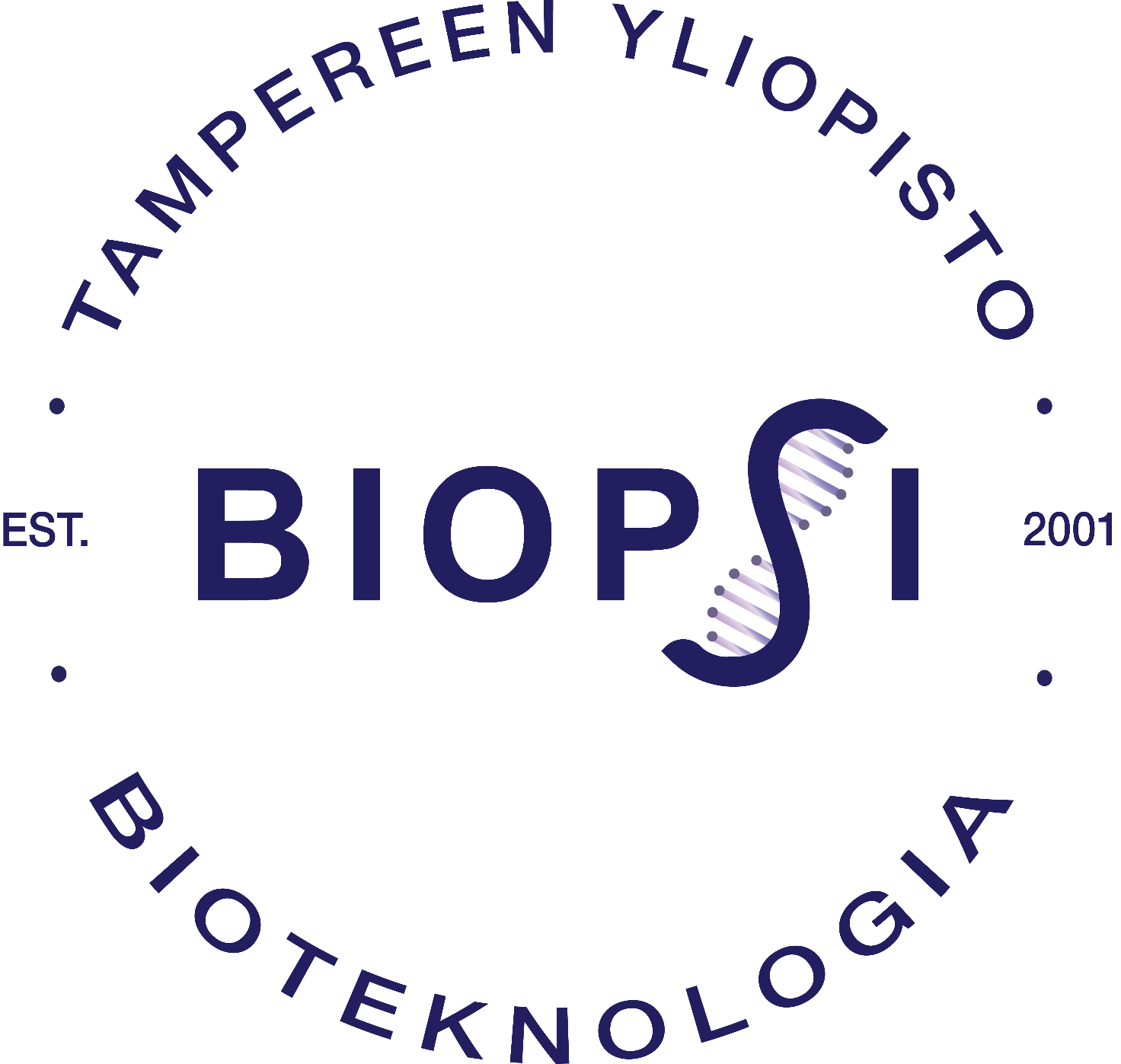 